KLASA: 406-03/23-01/75URBROJ: 2196-1-5-23-2Vukovar, 13. studeni 2023. godine

POZIV ZA DOSTAVU PONUDAZA PROVEDBU POSTUPKA JEDNOSTAVNE NABAVE USLUGE:PRUŽANJE POMOĆI OZLIJEĐENIM I BOLESNIM ŽIVOTINJAMANA PODRUČJU GRADA VUKOVARAEvidencijski broj nabave: JeN-7/23-125SADRŽAJ POZIVA:  1. OPĆI PODACI  2. PODACI O PREDMETU NABAVE  3. RAZLOZI ISKLJUČENJA PONUDITELJA  4. ODREDBE O SPOSOBNOSTI PONUDITELJA   5. PODACI O PONUDI  6. OSTALO  7.   PREDLOŽAK PONUDBENOG LISTA  7a. PREDLOŽAK PONUDBENOG LISTA ZA ZAJEDNICU PONUDITELJA  8.  TEKST PRIJEDLOGA UGOVORAPrilog: Troškovnik1. OPĆI PODACI1.1. Naručitelj i kontaktiNaručitelj: GRAD VUKOVAR, Vukovar, Dr. Franje Tuđmana 1; OIB: 50041264710,Internet adresa: www.vukovar.hrSlužba za kontakt: Grad Vukovar, Upravni odjel za financije i nabavu, Dr. Franje Tuđmana 1, 32000 Vukovar.Osoba zadužena za kontakt: -Neda Vučković, dipl.iur.; e-pošta: neda.vuckovic@vukovar.hr, tel. 032/616-4371.2. Sukob interesaPopis gospodarskih subjekata s kojima je naručitelj u sukobu interesa u smislu ZJN 2016:- OPG Kolar Miroslav, nositelj Miroslav Kolar, Lička 52, 32010 Vukovar1.3. Procijenjena vrijednost nabave16.000,00 eura bez PDV-a1.4.Vrsta ugovora o nabaviPo provedenom postupku javne nabave sklopit će se Ugovor o nabavi usluge s okvirnim količinama, na vrijeme od 1 (jedne) godine.2. PODACI O PREDMETU NABAVE2.1. Opis predmeta nabave Predmet nabave je pružanje pomoći ozlijeđenim i bolesnim životinjama na području grada Vukovara koje su nepoznatog vlasnika ili posjednika, a sve sukladno članku 7. stavak 2. i 3. Zakona o zaštiti životinja( NN 102/17, 32/19) i članku 25. stavka 2. Odluke o uvjetima i načinu držanja kućnih ljubimaca i načinu postupanja s napuštenim i izgubljenim životinjama te divljim životinjama na području Grada Vukovara („Službeni glasnik Grada Vukovara“, broj 12/19).Predmet nabave obuhvaća sljedeće:-primanje prijava Naručitelja o ozlijeđenim i bolesnim životinjama, prijevoz, zbrinjavanje i liječenje ozlijeđenih i bolesnih životinja, prema pozivima nadležne službe Grada Vukovara za vrijeme radnog vremena radnim danom i izvan radnog vremena, radnim danom od 08.00 do 20:00 sati, te subotom, nedjeljom i blagdanima od 08:00 do 20:00 sati (odabrani ponuditelj dužan je izaći na teren po pozivu nadležne službe Grada Vukovara najkasnije u roku od 1 sata od zaprimanja poziva) uz mogućnost izlaska na hitne intervencije.- izvođenje kirurških zahvata na ozlijeđenim životinjama- osiguranje veterinarsko-zdravstvene zaštite životinja za cijelo vrijeme boravka u postoperativnom stacionaru (postoperativna skrb)- osiguranje smještaja, hrane, vode te prikladnog prostora za boravak životinja tijekom liječenja,- traženje vlasnika ozlijeđenih i bolesnih životinja- mikročipiranje pasa- cijepljenje protiv zaraznih bolesti- cijepljenje protiv bjesnoće- kastracija životinja,- usmrćivanje životinja i- aktivno provođenje udomljavanja životinja, vraćanje divljih životinja u prirodu.Odabrani ponuditelj mora raspolagati opremom kao i odgovarajućim prostorom za privremeno držanje životinja i odgovarajućim stručnim kadrom koji je osposobljen za izvođenje osnovnih i složenih kirurških zahvata na ozlijeđenim životinjama.Odabrani ponuditelj mora predmet nabave izvršavati u skladu sa pozitivnim propisima Republike Hrvatske o zaštiti životinja i veterinarstvu, Odluke o uvjetima i načinu držanja kućnih ljubimaca i načinu postupanja s napuštenim i izgubljenim životinjama te divljim životinjama na području Grada Vukovara („Službeni glasnik Grada Vukovara“, broj 12/19) te ugovoru sklopljenim s naručiteljem.Oznaka i naziv iz Jedinstvenog rječnika javne nabave - CPV- 85200000-1 Veterinarske uslugePredmet nabave nije podijeljen na grupe.Gospodarski subjekti dužni su nuditi cjelokupan predmet nabave.2.2. Tehničke specifikacije, količina i troškovnikTehničke specifikacije određene su opisom predmeta nabave i troškovnikom.Količine su okvirne, a nalaze se u troškovniku koji je sastavni dio poziva za dostavu ponuda. Stvarna realizirana količina na temelju ugovora može biti veća ili manja od okvirne količine.Ponuditelj je dužan ponuditi tj. upisati jedinične cijene i ukupne cijene ( na dvije decimale) za sve stavke u troškovniku.Ukoliko određenu stavku troškovnika ponuditelj neće naplaćivati, odnosno, ukoliko ju nudi besplatno ili je ista uračunata u cijenu neke druge stavke, ponuditelj je u troškovniku za jediničnu i ukupnu cijenu iste stavke, obvezan upisati iznos "0,00".Prilikom popunjavanja troškovnika gospodarski subjekt izračunava ukupnu cijenu stavke kao umnožak količine stavke i jedinične cijene stavke. Jedinične cijene stavke i ukupna cijena stavke upisuju se u eurima, bez poreza na dodanu vrijednost.Ponuditelj ne smije mijenjati izvorni sadržaj troškovnika, a koji se odnosi na tekstualni opis stavke, jedinicu mjere ili količinu stavke u troškovniku. Pod izvornim troškovnikom podrazumijeva se troškovnik koji uključuje i sve izmjene i dopune koje su, ukoliko ih je bilo. Ukoliko ponuditelj promijeni tekstualni opis stavke, jedinicu mjere ili količinu stavke takva ponuda će se odbiti.2.3. Mjesto pružanja uslugaPodručje grada Vukovara.2.4. Rok početka i završetka izvršenja ugovoraUgovor stupa na snagu danom obostranog potpisa, a sklapa se na razdoblje od 12 mjeseci.3. RAZLOZI ISKLJUČENJA PONUDITELJAU slučaju zajednice ponuditelja i/ili sudjelovanja podugovaratelja razloge isključenja dokazuje pojedinačno svaki član zajednice i svaki podugovaratelj.Naručitelj će iz postupka javne nabave isključiti ponuditelja ako utvrdi da nije ispunio obveze plaćanja dospjelih poreznih obveza i obveza za mirovinsko i zdravstveno osiguranje:1. u Republici Hrvatskoj, ako ponuditelj ima poslovni nastan u Republici Hrvatskoj,  ili2. u Republici Hrvatskoj ili u državi poslovnog nastana ponuditelja, ako ponuditelj nema poslovni nastan u Republici Hrvatskoj.Iznimno, Naručitelj neće isključiti ponuditelja iz postupka nabave ako mu sukladno posebnom propisu plaćanje obveza nije dopušteno ili mu je odobrena odgoda plaćanja (primjerice u postupku predstečajne nagodbe).Kao dokaz da ne postoji razlog za isključenje ponuditelj dostavlja potvrdu porezne uprave ili drugog nadležnog tijela u državi poslovnog nastana ponuditelja.Ako se u državi poslovnog nastana ponuditelja, odnosno državi čiji je osoba državljanin ne izdaju navedeni dokumenti ili ako ne obuhvaćaju sve tražene okolnosti, oni mogu biti zamijenjeni izjavom pod prisegom ili, ako izjava pod prisegom prema pravu dotične države ne postoji, izjavom davatelja s ovjerenim potpisom kod nadležne sudske ili upravne vlasti, javnog bilježnika ili strukovnog ili trgovinskog tijela u državi poslovnog nastana ponuditelja, odnosno državi čiji je osoba državljanin.Potvrda (dokument) kojim se dokazuje nepostojanje razloga za isključenje može se dostaviti u neovjerenoj preslici i ne smije biti starija od dana objave poziva za dostavu ponuda. Neovjerenom preslikom smatra se i neovjereni ispis elektroničke isprave.4. ODREDBE O SPOSOBNOSTI PONUDITELJA 4.1. Tehnička i stručna sposobnostPopis tehničkih stručnjaka potrebnih za izvršenje usluga koje su predmet ugovoraPonuditelj mora imati na raspolaganju  stručnjake koji će biti uključeni u ugovor sukladno Zakonu o veterinarstvu (NN 82/13, 148/13, 115/18, 52/21, 83/22, 152/22) i Pravilniku o uvjetima kojima moraju udovoljavati veterinarske organizacije, veterinarska praksa i veterinarska služba u sustavu provedbe veterinarske djelatnosti(NN 103/2013, 130/2014).Stručni djelatnici, bilo da je riječ o domaćoj ili stranoj fizičkoj osobi, moraju ispunjavati uvjete za obavljanje poslova veterinarske djelatnosti sukladno Pravilniku o uvjetima kojima moraju udovoljavati veterinarske organizacije, veterinarska praksa i veterinarska služba u sustavu provedbe veterinarske djelatnosti .Kao dokaz ponuditelji dostavljaju IZJAVU da će za potrebe izvršenja ugovora imati na raspolaganju minimalno sljedeće stručnjake:-  dva veterinara (dr. med. vet) sa odobrenjem za rad (licencijom)-  jedan veterinar (univ.mag.med.vet.) – specijalist kirurgije- jedan veterinarski tehničarNajmanje dva veterinara(dr. med. vet) sa odobrenjem za rad (licencijom) i najmanje jedan veterinarski tehničar moraju biti zaposleni kod ponuditelja.Kao dokaz sposobnosti ponuditelji dostavljaju IZJAVU da će za potrebe izvršenja ugovora imati  na raspolaganju navedene stručnjake.Izjava mora sadržavati ime i prezime te zvanje navedenog stručnjaka uz navod koji od stručnjaka su zaposleni kod ponuditelja.Naručitelj zadržava pravo provjere istinitosti navoda iz izjave.Dokaz se može dostaviti u neovjerenoj preslici.4.2. Jamstvo za ozbiljnost ponudePonuditelj je dužan dostaviti jamstvo za ozbiljnost ponude, u iznosu: 1.000,00 EUR.Jamstvo za ozbiljnost ponude je jamstvo za slučaj odustajanja ponuditelja od svoje ponude u roku njezine valjanosti, neprihvaćanja ispravka računske greške, odbijanja potpisivanja ugovora o javnoj nabavi, ili nedostavljanja jamstva za uredno ispunjenje ugovora.Jamstvo za ozbiljnost ponude dostavlja se u obliku zadužnice ili bjanko zadužnice, koja mora biti potvrđena kod javnog bilježnika i popunjena u skladu s Pravilnikom o obliku i sadržaju zadužnice /bjanko zadužnice (Narodne novine br. 115/12, 82/17 i 154/22).Jamstvo za ozbiljnost ponude se ne uvezuje u cjelinu, već se ulaže u posebnu prozirnu omotnicu koja se uvezuje u cjelinu s ostalom dokumentacijom. Jamstvo za ozbiljnost ponude dostavlja se u izvorniku u skladu sa točkom 5.2. Poziva. Umjesto prethodno navedenog, ponuditelj može dati jamstvo u vidu novčanog pologa u traženom iznosu na račun Naručitelja broj HR7525000091851800005, MODEL: HR 68, POZIV NA BROJ 9016 - OIB (PLATITELJA). Opis plaćanja: polog jamstva za ozbiljnost ponude, evidencijski broj JeN-7/23-125. Polog mora biti evidentiran na računu Naručitelja u trenutku isteka roka za dostavu ponuda.U slučaju zajednice gospodarskih subjekata jamstvo za ozbiljnost ponude može dostaviti bilo koji član zajednice, u cijelosti ili parcijalno s članom/vima u ukupno traženom iznosu.Naručitelj će ponuditeljima vratiti jamstvo za ozbiljnost ponude, u roku od 7 dana nakon dostave jamstva za uredno ispunjenje ugovora.4.3. Jamstvo za uredno ispunjenje ugovoraOdabrani ponuditelj se obvezuje, u roku od 8 (osam) dana od dana obostranog potpisa ugovora dostaviti Naručitelju jamstvo za uredno ispunjenje ugovora, za slučaj povrede ugovornih obveza u visini od 10% (slovima: deset posto) ugovorene cijene bez PDV-a. Jamstvo se dostavlja u obliku zadužnice ili bjanko zadužnice, koja mora biti potvrđena kod javnog bilježnika i popunjena u skladu s Pravilnikom o obliku i sadržaju zadužnice (Narodne novine br. 115/12, 82/17 i 154/22) odnosno Pravilnikom o obliku i sadržaju bjanko zadužnice (Narodne novine br. 115/12, 82/17 i 154/22). Jamstvo za uredno ispunjenje ugovora mora biti važeće 30 dana dulje od razdoblja trajanja ugovora.Umjesto prethodno navedenog jamstva, odabrani ponuditelj može dati jamstvo u vidu novčanog pologa u traženom iznosu na račun Naručitelja broj HR7525000091851800005, MODEL: HR 68, POZIV NA BROJ 9016 - OIB (PLATITELJA).U slučaju nedostavljanja jamstva za dobro ispunjenje ugovora nakon proteka roka od 8 (osam) dana od dana obostranog potpisa ugovora Naručitelj je ovlašten na ime jamstva za uredno ispunjenje ugovora zadržati traženi iznos od bilo kojeg ispostavljenog računa odabranog ponuditelja ili jednostrano raskinuti ugovor i naplatiti jamstvo za ozbiljnost ponude u punom iznosu jamstva te ima pravo na naknadu štete.Neiskorišteno jamstvo Naručitelj će vratiti Izvršitelju u roku od 30 dana od dana urednog izvršenja ugovornih obveza.U slučaju sklapanja ugovora sa zajednicom ponuditelja, jamstvo za uredno ispunjenje ugovora može dostaviti bilo koji član zajednice ponuditelja.5. PODACI O PONUDI5.1. Sadržaj i način izradePonuda mora sadržavati:popunjeni, potpisan i ovjeren ponudbeni list ( prema obrascu iz priloga)popunjeni troškovnik  dokumente kojima ponuditelj dokazuje da ne postoje razlozi za  isključenje tražene dokaze sposobnosti jamstvo za ozbiljnost ponudePri izradi ponude ponuditelj se mora pridržavati zahtjeva i uvjeta iz Poziva za dostavu ponude.Ponude se izrađuje na hrvatskom jeziku i latiničnom pismu.Ponuda se izrađuje na način da čini cjelinu. Ponuditelj može dostaviti samo jednu ponudu. Varijante ponude nisu dopuštene. Ponuda se piše neizbrisivom tintom.Trošak pripreme i podnošenja ponude u cijelosti snosi ponuditelj.Svi dokumenti, odnosno isprave mogu se dostaviti u neovjerenoj preslici (neovjerenom preslikom smatra se i neovjereni ispis elektroničke isprave).5.2. Način dostavePonuda se u zatvorenoj omotnici dostavlja na adresu: Grad Vukovar, Dr. Franje Tuđmana 1, 32000 Vukovar. Nije dopuštena elektronička dostava ponuda.Na omotnici mora biti naznačeno:Ponuditelj može do isteka roka za dostavu ponuda dostaviti izmjenu i/ili dopunu ponude.Izmjena i/ili dopuna ponude dostavlja se na isti način kao i osnovna ponuda s obveznom naznakom da se radi o izmjeni i/ili dopuni ponude.Ponuditelj može do isteka roka za dostavu ponude pisanom izjavom odustati od svoje dostavljene ponude. Pisana izjava se dostavlja na isti način kao i ponuda s obveznom naznakom da se radi o odustajanju od ponude. U tom slučaju neotvorena ponuda se vraća ponuditelju.Ponuda dostavljena nakon isteka roka za dostavu ponuda ne upisuje se u Upisnik o zaprimanju ponuda, nego se evidentira kao zakašnjela ponuda te se bez odgode, neotvorena vraća pošiljatelju.5.3. Način određivanja cijene ponudeCijena ponude izražava se za cjelokupan predmet nabave.Ponuditelj izražava cijenu ponude u eurima. Cijena ponude piše se brojkama.Jedinične cijene iz troškovnika su nepromjenjive tijekom trajanja ugovora o nabavi.U cijenu ponude bez poreza na dodanu vrijednost uračunavaju se svi troškovi i popusti.Ako ponuditelj nije u sustavu poreza na dodanu vrijednost ili je predmet nabave oslobođen poreza na dodanu vrijednost, u ponudbenom listu, na mjesto predviđeno za upis cijene ponude s porezom na dodanu vrijednost, upisuje se isti iznos kao što je upisan na mjestu predviđenom za upis cijene ponude bez poreza na dodanu vrijednost, a mjesto predviđeno za upis iznosa poreza na dodanu vrijednost ostavlja se prazno.Ukoliko odabrani ponuditelj/podugovaratelj nije u sustavu PDV-a, a tijekom izvršenja ugovora uđe u sustav PDV-a, ukupno ugovorena cijena ne može se povećati, odnosno naručitelj ne snosi financijski teret naknadnog ulaska odabranog ponuditelja/podugovaratelja u sustav PDV-a.Ukoliko naručitelj prilikom pregleda ponuda utvrdi računsku pogrešku, naručitelj će ispraviti računsku pogrešku i o tome odmah obavijestiti ponuditelja čija je ponuda ispravljena te će od ponuditelja zatražiti da u roku dva dana od dana primitka obavijesti potvrdi prihvaćanje ispravke računske pogreške. Ispravci se u ponudi jasno naznačuju.Naručitelj je obvezan na osnovi rezultata i pregleda ocjena ponuda odbiti ponudu za koju ponuditelj nije prihvatio ispravak računske pogreške.5.4. Kriterij za odabir ponudeKao najpovoljnija ponuda bit će odabrana valjana ponuda sa najnižom cijenom. Valjana ponuda je ona koja ispunjava sve uvjete iz poziva za dostavu ponuda.Ukoliko na nadmetanje pristignu dvije ponude sa istom najnižom cijenom, kao najpovoljnija biti će odabrana ona koja je zaprimljena ranije. Obzirom da naručitelj ne može koristiti pravo na pretporez, uspoređivat će se cijene ponuda s porezom na dodanu vrijednost.Ponude koje ne ispunjavaju uvjete iz ovog poziva za dostavu ponuda biti će isključene ili odbijene.Ukoliko je cijena najpovoljnije ponude veća od procijenjene vrijednosti nabave naručitelj može poništiti postupak nabave.5.5. Rok valjanosti ponudeRok valjanosti ponude je 30 dana od dana isteka roka za dostavu ponuda5.6. Informacije i dodatna pojašnjenja poziva za dostavu ponudaZa vrijeme roka za dostavu ponuda gospodarski subjekti mogu zahtijevati objašnjenja i izmjene vezane za dokumentaciju, a Naručitelj će odgovor staviti na raspolaganje na isti način na koji je dostavio i poziv za dostavu ponude. Pod uvjetom da je zahtjev dostavljen pravodobno, javni naručitelj će odgovor staviti na raspolaganje najkasnije tijekom trećeg dana, prije dana u kojem ističe rok za dostavu ponuda. Zahtjev je pravodoban ako je dostavljen naručitelju najkasnije tijekom četvrtog dana prije dana u kojem ističe rok za dostavu ponuda.5.7. Izmjena poziva za dostavu ponudaAko Naručitelj za vrijeme roka za dostavu ponuda mijenja poziv za dostavu ponuda osigurat će dostupnost izmjena svim gospodarskim subjektima na isti način na koji je dostavio i poziv za dostavu ponude.6. OSTALO6.1. Odredbe koje se odnose na zajednicu ponuditeljaViše gospodarskih subjekata može se udružiti i dostaviti zajedničku ponudu, neovisno o uređenju njihova međusobnog odnosa.Naručitelj ne zahtijeva da zajednica ponuditelja ima određeni pravni oblik u trenutku dostave ponude, ali može zahtijevati da ima određeni pravni oblik nakon sklapanja ugovora u mjeri u kojoj je to nužno za uredno izvršenje ugovora.Naručitelj neposredno plaća svakom članu zajednice ponuditelja za onaj dio ugovora koji je on izvršio, ako zajednica ponuditelja ne odredi drugačije. U ponudi zajednice ponuditelja mora biti navedeno koji će dio ugovora (predmet, količina i vrijednost/ postotni dio) izvršavati pojedini član zajednice.Odgovornost članova iz zajednice ponuditelja za izvršenje ugovora je solidarna. Napomena: Popunjeni ponudbeni list za zajednicu ponuditelja potpisuju svi članovi zajednice ponuditelja, u suprotnom oni članovi zajednice koji potpisuju popunjeni ponudbeni list moraju imati ovlaštenje za potpis od ostalih članova zajednice.6.2. Podugovaratelji, podugovor i plaćanjePodugovaratelj je gospodarski subjekt koji za odabranog ponuditelja isporučuje robu, pruža usluge ili izvodi radove koji su neposredno povezani s predmetom nabave.Odabrani ponuditelj koji namjerava dati dio ugovora o nabavi u podugovor obvezan je u ponudi: - navesti koji dio ugovora namjerava dati u podugovor (predmet, količina, vrijednost/postotni udio) - navesti podatke o podugovarateljima (naziv ili tvrtka, sjedište, OIB ili nacionalni identifikacijski broj, broj računa) Javni naručitelj može neposredno plaćati podugovaratelju za dio ugovora koji je isti izvršio.Odabrani ponuditelj mora svom računu priložiti račune svojih podugovaratelja koje je prethodno potvrdio. U slučaju promjene podugovaratelja, preuzimanja izvršenja dijela ugovora o nabavi koji je prethodno dan u podugovor, uvođenje jednog ili više novih podugovaratelja primjenjuju se odredbe članka 224. i 225. ZJN 2016.Sudjelovanje podugovaratelja ne utječe na odgovornost odabranog ponuditelja na izvršenje ugovora.6.3. Datum, vrijeme i mjesto dostave i otvaranja ponudaPonude se dostavljaju na adresu naručitelja: Grad Vukovar, Dr. Franje Tuđmana br. 1, 32000 Vukovar bez obzira na način dostave do zaključno 23.11.2023. godine do 12:00 sati. Ponude koje nisu pristigle u navedenom roku neće se otvarati i vratit će se ponuditelju neotvorene. Javno otvaranje ponuda održat će se 23.11.2023. godine u 12:00 sati na adresi: Grad Vukovar, Dr. Franje Tuđmana br. 1, II. kat, ured br. 20.Javnom otvaranju ponuda mogu nazočiti sve zainteresirane osobe.6.4. Pojašnjenje i upotpunjavanjeAko su informacije ili dokumentacija koje je trebao dostaviti ponuditelj nepotpuni ili pogrešni ili se takvima čine ili ako nedostaju određeni dokumenti, naručitelj može u postupku pregleda i ocjene ponuda, poštujući načela jednakog tretmana i transparentnosti, zahtijevati od ponuditelja da dopune, razjasne, upotpune ili dostave nužne informacije ili dokumentaciju u primjerenom roku ne kraćem od tri dana.Postupanje sukladno stavku 1. ove točke ne smije dovesti do pregovaranja u vezi s kriterijem za odabir ponude ili ponuđenim predmetom nabave.Ponudbeni list i troškovnik ne smatraju se određenim dokumentima koji nedostaju u smislu ove točke poziva te naručitelj ne smije zatražiti ponuditelja da iste dostavi tijekom pregleda i ocjene ponuda.6.5. Donošenje Odluke o odabiru ili poništenjuOdluka o odabiru ili poništenju donijeti će se najkasnije u roku 15 dana od dana isteka roka za dostavu ponuda, a objaviti će se na isti način kao i poziv za dostavu ponuda (web stranica Grada Vukovara https://www.vukovar.hr/jednostavna-nabava).Istekom dana objave smatra se da je odluka dostavljena svim ponuditeljima.6.6. Bitni uvjeti za izvršenje ugovora i prijedlog ugovoraNakon provedenog postupka naručitelj će s odabranim ponuditeljem u skladu s odabranom ponudom i pod uvjetima određenim u ovom pozivu sklopiti ugovor o nabavi.Prijedlog ugovora sastavni je dio poziva za dostavu ponuda.Dostavom ponude smatrati će se da je gospodarski subjekt upoznat sa svim odredbama iz prijedloga ugovora, da ih prihvaća u cijelosti i da će postupati u skladu s tim odredbama.Ponuditelji nisu obvezni dostaviti prijedlog ugovora u sklopu svoje ponude.Ugovorne strane su dužne potpisati ugovor u roku od 15 (petnaest) dana od dana dostave odluke o odabiru. U slučaju da odabrani ponuditelj ne ispuni navedenu obvezu, naručitelj će smatrati kako je ponuditelj odbio potpisati ugovor i da je odustao od svoje ponude te će izvršiti novo rangiranje ponuda prema kriteriju za odabir ne uzimajući u obzir ponudu odabranog ponuditelja te donijeti Odluku o odabiru nove najpovoljnije ponude ili poništiti postupak nabave.6.7. Rok, način i uvjeti plaćanjaOdabrani ponuditelj će iznose za obavljene usluge obračunavati i fakturirati naručitelju zadnjeg dana u tekućem mjesecu, odnosno zadnjeg dana izvršenja usluge.Odabrani ponuditelj obvezuje se uz mjesečni račun dostaviti naručitelju i ovjerenu evidenciju o stvarno izvršenim uslugama.Plaćanje unaprijed je isključeno.Naručitelj će plaćanje obavljenih usluga vršiti temeljem ispostavljenog elektroničkog računa, prema stvarno izvršenim mjesečnim uslugama (količinama), u roku od 30 dana od dana izdavanja računa.Napomena: Sukladno Zakonu o izdavanju elektroničkog računa u javnoj nabavi (NN 94/18) gospodarski subjekt je obvezan od 01. srpnja 2019. godine ispostavljati Naručitelju elektronički račun.Naručitelj ima pravo prigovora na račun ako utvrdi nepravilnosti te pozvati odabranog ponuditelja da uočene nepravilnosti otkloni i objasni. U tom slučaju rok plaćanja počinje teći od dana kada je Naručitelj zaprimio pisano objašnjenje s otklonjenim uočenim nepravilnostima6.8. Uvjeti i zahtjevi koji moraju biti ispunjeni sukladno posebnim propisima ili stručnim pravilimaa) Odredbama članka 26. Statuta Hrvatske veterinarske komore(“Narodne novine” br. 89/2016), propisano je da veterinarsku djelatnost na području RH mogu obavljati doktori veterinarske medicine, članovi Hrvatske veterinarske komore koji imaju valjano odobrenje za rad – licenciju. U skladu s odredbama članka 129. stavka 1. točke 5. Zakona o veterinarstvu („Narodne novine br. 82/2013, 148/2013 i 115/2018), odobrenje za rad veterinara u RH (licenciju) izdaje HVK. Licencija se izdaje na vrijeme od 5 godina. Uz licenciju, HVK članovima koji udovoljava uvjetima za izdavanje, odnosno produljenje licencije izdaje i iskaznicu kojom se potvrđuje vrijeme važenja licencije. b) Veterinarska organizacija, veterinarska praksa i veterinarska služba mogu započeti obavljati djelatnost na temelju rješenja o udovoljavanju propisanim uvjetima koje izdaje Uprava za veterinarstvo te se upisuju se u upisnik koji vodi Uprava za veterinarstvo i sigurnost hrane, Ministarstva poljoprivrede. c)Sukladno članku 107. stavak 6. Zakona o veterinarstvu veterinarsku organizaciju može započeti  obavljati djelatnost ne temelju rješenja o udovoljavanju uvjetima uređenja objekta, prostora, prostorija, veterinarske opreme i stručnih djelatnika koje donosi nadležno tijelo. Sukladno navedenom, naručitelj može od najpovoljnijeg ponuditelja, prije donošenja odluke o odabiru zatražiti dostavu dokaza o ispunjavanju navedenih uvjeta:- dostavu licence, valjanog odobrenja za nominirana dva veterinara (dr. med. vet) i jednog veterinara (univ.mag.med.vet.) – specijalista kirurgije- rješenje o udovoljavanju uvjetima kojima mora udovoljavati veterinarska praksa u sustavu provedbe veterinarske djelatnosti- rješenje o udovoljavanju uvjetima kojima mora udovoljavati veterinarska organizacija u provedbi sustava veterinarske djelatnosti (odobrenje za obavljanje djelatnosti)U slučaju da ponuditelj u ostavljenom roku ne dostavi dokaze ili dokazima ne dokaže udovoljavanje navedenim uvjetima, Naručitelj će odbiti takvu ponudu te izvršiti ponovno rangiranje ponuda.Svi traženi dokumenti (dokazi) mogu se dostaviti u neovjerenoj preslici na adresu e-pošte kontakt osobe iz točke 1.1. ovog poziva.7. PONUDBENI LISTBroj ponude: _________________				Datum ponude: __________________PREDMET NABAVE: PRUŽANJE POMOĆI OZLIJEĐENIM I BOLESNIM ŽIVOTINJAMANA PODRUČJU GRADA VUKOVARAEvidencijski broj nabave: JeN-7/23-1251. NARUČITELJ:Grad Vukovar, Dr. Franje Tuđmana 1, 32000 Vukovar, OIB: 500412647102. PONUDITELJ: __________________________________________________________________________________(naziv ponuditelja)Sjedište, adresa _____________________________________________________________________OIB: ________________________________IBAN:_______________________________________Ponuditelj je u sustavu PDV-a:        		DA   		NE   		(zaokružiti)Adresa za dostavu pošte: ____________________________E-mail:____________________________Kontakt osoba ponuditelja: _____________________________ Broj telefona: __________________3. PODACI O DIJELU UGOVORA KOJI SE DAJE U PODUGOVOR, TE PODACI O PODIZVODITELJIMA (ispunjava se samo u slučaju ako se dio ugovora daje u podugovor)4. CIJENA PONUDE:5. ROK VALJANOSTI PONUDE30 dana od dana isteka roka za dostavu ponuda.                                                                                        ZA PONUDITELJA:       ___________________________________                                                                    (Ime i prezime ovlaštene osobe ponuditelja)__________________________________                                                        M.P.     (Potpis ovlaštene osobe ponuditelja)Napomena: Ukoliko ima više podugovaratelja Ponuditelj smije dodati na ponudbeni list onoliko redaka koliko ima podugovaratelja pri čemu ne smije mijenjati sadržaj tablice.7. a) PONUDBENI LIST-ZAJEDNICA PONUDITELJABroj ponude: _________________				Datum ponude: __________________PREDMET NABAVE: PRUŽANJE POMOĆI OZLIJEĐENIM I BOLESNIM ŽIVOTINJAMANA PODRUČJU GRADA VUKOVARA1. NARUČITELJ:Grad VukovarDr. Franje Tuđmana 132000 VukovarOIB: 50041264710Evidencijski broj nabave: JeN-7/23-1252. PONUDITELJ:_______________________________________________________________________________________________________________________________________________________________________________________________________________________________________                                             (naziv zajednice ponuditelja - svih članova zajednice)3. ČLANOVI ZAJEDNICE a) Naziv člana zajednice ovlaštenog za komunikaciju s naručiteljem _______________________________________Sjedište, adresa _____________________________OIB: ______________________________ IBAN:_________________________________________Ponuditelj je u sustavu PDV-a:        		DA   		NE   		(zaokružiti)Adresa za dostavu pošte: _______________________E-mail:________________________________Kontakt osoba ponuditelja: _________________________Broj telefona: _______________________Predmet, količina, vrijednost/postotni dio:____________________________________________________________________________________________________________________________________________________________________b) Naziv člana zajednice______________________________________________________________Sjedište, adresa _____________________________________________________________________OIB: ______________________________ IBAN:_________________________________________Ponuditelj je u sustavu PDV-a:        		DA   		NE   		(zaokružiti)Adresa za dostavu pošte: _______________________E-mail:________________________________Kontakt osoba ponuditelja: _________________________Broj telefona: _______________________Predmet, količina, vrijednost/postotni dio:____________________________________________________________________________________________________________________________________________________________________c) Naziv člana zajednice______________________________________________________________Sjedište, adresa _____________________________________________________________________OIB: ______________________________ IBAN:_________________________________________Ponuditelj je u sustavu PDV-a:        		DA   		NE   		(zaokružiti)Adresa za dostavu pošte: _______________________E-mail:________________________________Kontakt osoba ponuditelja: _________________________Broj telefona: _______________________Predmet, količina, vrijednost/postotni dio:__________________________________________________________________________________4. PODACI O DIJELU UGOVORA KOJI SE DAJE U PODUGOVOR, TE PODACI O PODUGOVARATELJIMA (ispunjava se samo u slučaju ako se dio ugovora daje u podugovor)5. CIJENA PONUDE:6. ROK VALJANOSTI PONUDERok valjanosti ponude je 30 dana od dana isteka roka za dostavu ponuda.                                                                                     ZA PONUDITELJA:       ___________________________________                                                                    (Ime i prezime ovlaštene osobe ponuditelja)__________________________________                                                   M.P.         (Potpis ovlaštene osobe ponuditelja)Napomene: Ukoliko ima više članova zajednice od previđenog na ponudbenom listu, ponuditelj smije dodati na ponudbeni list ostale članove te potrebne podatke za ostale članoveUkoliko ima više podugovaratelja Ponuditelj smije dodati na ponudbeni list onoliko redaka koliko ima podugovaratelja pri čemu ne smije mijenjati sadržaj tablice.8. TEKST PRIJEDLOGA UGOVORAGRAD VUKOVAR, Ulica dr. Franje Tuđmana 1, Vukovar 32000, OIB: 50041264710 ( u daljnjem tekstu Naručitelj) kojeg zastupa gradonačelnik Ivan Penavai________________________________________________________, OIB: ___________ (u daljnjem tekstu Izvršitelj) kojeg zastupa ____________________________zaključuju, sljedeći:UGOVOR O NABAVI USLUGEČlanak 1.Ovaj Ugovor sklapa se na temelju provedenog postupka jednostavne nabave usluge: Pružanje pomoći ozlijeđenim i bolesnim životinjama na području grada Vukovara, evidencijski broj nabave: JeN-7/23-125.Naručitelj je Odlukom o odabiru (KLASA:___________ URBROJ:________________ od__.____ 2023. godine) za uslugu pružanja pomoći ozlijeđenim i bolesnim životinjama na području grada Vukovara, odabrao ponudu Izvršitelja broj ______________ od ________ 2023. godine kao najpovoljniju ponudu sukladno kriteriju za odabir ponude te uvjetima i zahtjevima iz Poziva za dostavu ponuda.Članak 2.Slijedom navedenog u prethodnom članku, Naručitelj ustupa, a Izvršitelj preuzima obavljanje predmetne usluge, a u skladu sa pozitivnim propisima Republike Hrvatske o zaštiti životinja i veterinarstvu, Odluke o uvjetima i načinu držanja kućnih ljubimaca i načinu postupanja s napuštenim i izgubljenim životinjama te divljim životinjama na području Grada Vukovara („Službeni glasnik Grada Vukovara“, broj 12/19), ponudi Izvršitelja, uvjetima iz ovog Ugovora, uvjetima iz Poziva za dostavu ponuda i troškovniku koji je sastavni dio ovog Ugovora.Pod zbrinjavanjem ozlijeđenih životinja smatra se:-primanje prijava Naručitelja o ozlijeđenim i bolesnim životinjama, prijevoz, zbrinjavanje i liječenje ozlijeđenih i bolesnih životinja, prema pozivima nadležne službe Grada Vukovara za vrijeme radnog vremena radnim danom i izvan radnog vremena, radnim danom od 08.00 do 20:00 sati, te subotom, nedjeljom i blagdanima od 08:00 do 20:00 sati (odabrani ponuditelj dužan je izaći na teren po pozivu nadležne službe Grada Vukovara najkasnije u roku od 1 sata od zaprimanja poziva) uz mogućnost izlaska na hitne intervencije.- izvođenje kirurških zahvata na ozlijeđenim životinjama- osiguranje veterinarsko-zdravstvene zaštite životinja za cijelo vrijeme boravka u postoperativnom stacionaru (postoperativna skrb)- osiguranje smještaja, hrane, vode te prikladnog prostora za boravak životinja tijekom liječenja,- traženje vlasnika ozlijeđenih i bolesnih životinja- mikročipiranje pasa- cijepljenje protiv zaraznih bolesti- cijepljenje protiv bjesnoće- kastracija životinja- usmrćivanje životinja i- aktivno provođenje udomljavanja životinja, vraćanje divljih životinja u prirodu.Članak 3.Ukupna vrijednost usluge iz članka 2. ovog Ugovora iznosi:	Cijena: 		PDV:		Cijena s PDV-om:	Slovima (_____________________________________________).	Jedinične cijene iz troškovnika su nepromjenjive tijekom trajanja ugovora o nabavi.	U cijeni usluge uračunati su svi troškovi potrebni za realizaciju usluge.	Ukoliko Izvršitelj/podugovaratelj nije u sustavu PDV-a, a tijekom izvršenja ugovora uđe u sustav PDV-a, ukupno ugovorena cijena ne može se povećati, odnosno Naručitelj ne snosi financijski teret naknadnog ulaska Izvršitelja/podugovaratelja u sustav PDV-a.Članak 4.Količine su okvirne, a nalaze se u troškovniku. Stvarna realizirana količina na temelju ugovora može biti veća ili manja od okvirne količine.Članak 5.Ovaj Ugovor sklapa se za razdoblje od 12 mjeseci.                                                                          Članak 6.Izvršitelj će iznose za obavljene usluge obračunavati i fakturirati Naručitelju zadnjeg dana u tekućem mjesecu, odnosno zadnjeg dana izvršenja usluge.Izvršitelj se obvezuje uz mjesečni račun dostaviti Naručitelju i ovjerenu evidenciju o stvarno izvršenim uslugama.Plaćanje unaprijed je isključeno.Naručitelj će plaćanje obavljenih usluga vršiti temeljem ispostavljenog elektroničkog računa, prema stvarno izvršenim mjesečnim uslugama (količinama), u roku od 30 dana od dana izdavanja računa.Napomena: Sukladno Zakonu o izdavanju elektroničkog računa u javnoj nabavi (NN 94/18) gospodarski subjekt je obvezan od 01. srpnja 2019. godine ispostavljati Naručitelju elektronički račun.Naručitelj ima pravo prigovora na račun ako utvrdi nepravilnosti te pozvati odabranog ponuditelja da uočene nepravilnosti otkloni i objasni. U tom slučaju rok plaćanja počinje teći od dana kada je Naručitelj zaprimio pisano objašnjenje s otklonjenim uočenim nepravilnostimaNaručitelj može neposredno plaćati podugovaratelju za dio ugovora koji je isti izvršio.U slučaju neposrednog plaćanja podugovaratelju Izvršitelj mora svojoj situaciji priložiti situacije svojih podugovaratelja koje je prethodno potvrdio.Izvršitelj ne može prenijeti tražbinu iz ovog ugovora na drugoga ukoliko bi prijenos tražbine prouzročio štetu naručitelju.Članak 7.Ako Izvršitelj djeluje u zajednici više gospodarskih subjekata sve osobe u takvoj zajednici su solidarno odgovorne za uredno ispunjenje ugovornih obveza. Takva zajednica izvršava Ugovor sukladno svojoj zajedničkoj ponudi u kojoj je naznačeno koji dio Ugovora izvršava pojedini član zajednice kako slijedi:-                                                                            Članak 8.Sudjelovanje podugovaratelja ne stvara ugovorni odnos između podugovaratelja i Naručitelja niti utječe na odgovornost Izvršitelja za izvršenje bilo koje obveze iz Ugovora. Podaci o podugovarateljima i dijelu ugovora koje Ugovaratelj daje u podugovor čine obavezan sastojak ovog ugovora.U slučaju promjene podugovaratelja, preuzimanja izvršenja dijela ugovora o javnoj nabavi koji je prethodno dan u podugovor, uvođenje jednog ili više novih podugovaratelja primjenjuju se odredbe članka 224. i 225. ZJN 2016.Ukoliko se u toku izvršenja ugovora utvrdi da Izvršitelj uvodi novog podugovaratelja neovisno o tome je li prethodno dao dio ugovora o javnoj nabavi u podugovor ili ne ili mijenja podugovaratelja bez odobrenja Naručitelja, Naručitelj ima pravo raskinuti ovaj Ugovor i aktivirati jamstvo za uredno ispunjenje ugovora u punom iznosu jamstva.Članak 9.Izvršitelj je obvezan u izvršenju predmetne usluge angažirati tehničke stručnjake koje je naveo u svojoj ponudi.Ukoliko Izvršitelj nakon dodjele ugovora ne bude imao na raspolaganje tehničke stručnjake iz stavka 1. ovog članka ili nekoga od njih  želi promijeniti, može odrediti neku drugu osobu, no ta druga osoba mora imati obrazovne i stručne kvalifikacije kao i prvotno imenovani stručnjaci, o čemu je u obvezi prethodno pisano obavijestiti Naručitelja i dobiti njegovu suglasnost.                                                                       Članak 10.Izvršitelju je zabranjeno pri izvršenju ovog Ugovora nanositi štetu Naručitelju ili trećim osobama. Za štetu koju Izvršitelj ili podugovaratelj prouzroči ili počini nesavjesnim postupanjem (namjerno ili nepažnjom) trećim osobama ili Naručitelju odgovara Izvršitelj i on je u slučaju podnošenja odštetnog zahtjeva dužan istu podmiriti te smatrati Naručitelja neodgovornim za nju. Ako Naručitelj, po bilo kojem osnovu plati ili mu se naplati ova šteta na teret njegovih sredstava, Izvršitelj ga je dužan obeštetiti za iznos plaćene štete, iznos sudskih i odvjetničkih troškova kao i za zakonske zatezne kamate.                                                                       Članak 11.Ukoliko Izvršitelj propusti izvršiti bilo koju obvezu iz Ugovora, Naručitelj ili predstavnik Naručitelja može zatražiti od Izvršitelja da otkloni nedostatak ili ga ispravi.Izvršitelj ima obvezu zaprimiti sve reklamacije od strane Naručitelja i otkloniti ili ispraviti nedostatke u zahtijevanom roku.Naručitelj ima pravo jednostrano raskinuti ovaj Ugovor ukoliko Izvršitelj:-	ne postupi prema nalogu za otklanjanje ili ispravak nedostataka,-	bez opravdanog razloga ne nastavi s pružanjem usluge.Naručitelj ima pravo raskinuti ovaj Ugovor, bez ostavljanja naknadnog roka ukoliko:- Izvršitelj ne dostavi jamstvo za uredno ispunjenje ugovora kako je propisano odredbama ovog ugovora;- iz držanja Izvršitelja proizlazi da neće ispuniti obvezu niti u naknadnom roku;- se tijekom izvršenja ugovora utvrdi da Izvršitelj nema ovlaštenje za obavljanje predmetne usluge zbog prestanka važenja ili ukinuća ovlaštenja od strane nadležnog tijela;- se u tijeku izvršenja ugovora utvrdi da Izvršitelj uvodi novog podugovaratelja neovisno o tome je li prethodno dao dio ugovora o javnoj nabavi u podugovor ili ne ili mijenja podugovaratelja bez odobrenja Naručitelja; ili- Izvršitelj postane nelikvidan ili se nad njim otvori stečajni postupak te na drugi način dođe u situaciju da ne može više ispunjavati svoje obveze prema ovom Ugovoru.Naručitelj raskida Ugovor putem pisane obavijesti. U slučaju jednostranog raskida ovog Ugovora od strane Naručitelja, prema ovom članku, Naručitelj ima pravo aktivirati jamstvo za uredno ispunjenje ugovora, odnosno naplatiti ugovornu kaznu, zbog neispunjenja ugovorne obveze, u visini iznosa jamstva, osim ne dostavljanja jamstva za uredno ispunjenje ugovora u kojem slučaju je ovlašten naplatiti jamstvo za ozbiljnost ponude, u visini iznosa jamstva.U slučaju neovlaštenog raskida ugovora od strane Izvršitelja Naručitelj je ovlašten aktivirati jamstvo za uredno ispunjenje ugovora odnosno naplatiti ugovornu kaznu zbog neispunjenja ugovorne obveze i to u visini iznosa jamstva.                                                                  Članak 12.Izvršitelj se obvezuje, u roku od 8 (osam) dana od dana obostranog potpisa ugovora dostaviti Naručitelju jamstvo za uredno ispunjenje ugovora, za slučaj povrede ugovornih obveza u visini od 10% (slovima: deset posto) ugovorene cijene bez PDV-a. Jamstvo se dostavlja u obliku zadužnice ili bjanko zadužnice, koja mora biti potvrđena kod javnog bilježnika i popunjena u skladu s Pravilnikom o obliku i sadržaju zadužnice (Narodne novine br. 115/12, 82/17 i 154/22) odnosno Pravilnikom o obliku i sadržaju bjanko zadužnice (Narodne novine br. 115/12, 82/17 i 154/22). Jamstvo za uredno ispunjenje ugovora mora biti važeće 30 dana dulje od razdoblja trajanja ugovora.Umjesto prethodno navedenog jamstva, Izvršitelj može dati jamstvo u vidu novčanog pologa u traženom iznosu na račun Naručitelja broj HR7525000091851800005, MODEL: HR 68, POZIV NA BROJ 9016 - OIB (PLATITELJA).U slučaju nedostavljanja jamstva za dobro ispunjenje ugovora nakon proteka roka od 8 (osam) dana od dana obostranog potpisa ugovora Naručitelj je ovlašten na ime jamstva za uredno ispunjenje ugovora zadržati traženi iznos od bilo kojeg ispostavljenog računa odabranog ponuditelja ili jednostrano raskinuti ugovor i naplatiti jamstvo za ozbiljnost ponude u punom iznosu jamstva te ima pravo na naknadu štete.	Neiskorišteno jamstvo Naručitelj će vratiti Izvršitelju u roku od 30 dana od dana urednog izvršenja ugovornih obveza.U slučaju sklapanja ugovora sa zajednicom ponuditelja, jamstvo za uredno ispunjenje ugovora može dostaviti bilo koji član zajednice ponuditelja.                                                                         Članak 13.Naručitelj će po obostranom potpisu ovog Ugovora, bez odgađanja, imenovati osobu/osobe koja će biti predstavnik Naručitelja ovlašten za komunikaciju i praćenje izvršenja ovog Ugovora, te o tom imenovanju obavijestiti Izvršitelja.Izvršitelj će po obostranom potpisu ovog Ugovora, bez odgađanja, imenovati osobu/osobe koja će biti predstavnik Izvršitelja ovlašten za komunikaciju i praćenje izvršenja ovog Ugovora, te o tom imenovanju obavijestiti Naručitelja.Imenovanja moraju sadržavati: broj fiksnog telefona, broj mobilnog telefona i adrese elektroničke pošte predstavnika Naručitelja i Izvršitelja.Ugovorne strane su suglasne da u slučaju potrebe mijenjanja predstavnika ugovornih strana iz ovog članka, svaka ugovorna strana to obavlja samostalno, uz obavijest drugoj ugovornoj strani bez odgode.Članak 14.	Ugovorne strane suglasne su da će se na izmjene ovog Ugovora primjenjivati članci 314. do 321. ZJN 2016.Članak 15.Ugovorne strane suglasne su da za sve što nije regulirano odredbama ovog Ugovora primjenjuju se odredbe ZJN 2016 te ostalih pozitivnih propisa koji uređuju predmetno područje.Na odgovornost za ispunjenje obveza iz ovog Ugovora na odgovarajući način primjenjuju se odredbe Zakona o obveznim odnosima (Narodne novine br. 35/05, 41/08, 125/11, 78/15, 29/18, 126/21, 114/22, 156/22).Isključuje se primjena uzanci.                                                                          Članak 16.Odredbe ovog Ugovora mogu se mijenjati isključivo suglasnom voljom ugovornih strana i to samo sklapanjem novog Ugovora ili dodatka ovom Ugovoru, u pisanoj formi.                                                                          Članak 17.	Naručitelj i Izvršitelj sporazumni su da se svi sporovi koji proisteknu iz ovog Ugovora prvenstveno rješavaju međusobnim dogovorom. 	Ukoliko se spor ne riješi dogovorom, obje ugovorne strane sporazumno prihvaćaju nadležnost stvarno nadležnog suda koji je mjesno nadležan za Grad Vukovar.                                                                           Članak 18.Ovaj Ugovor načinjen je u 5 (pet) istovjetnih primjerka, od kojih 3 (tri) primjerka pripadaju Naručitelju, a 2 (dva) primjerka pripadaju Izvršitelju.Ovaj Ugovor stupa na snagu danom potpisa obiju ugovornih strana.	Mjesto i datum:	Mjesto i datum:	ZA IZVRŠITELJA:	ZA NARUČITELJA:	____________________	GRAD VUKOVAR	________________________	 ________________________	________________	Ivan PenavaPripremili:Domagoj Centner, dipl.iur.Neda Vučković, dipl.iur.                                                                                                           Pročelnica:                                                                                             Vlasta Šibalić, univ.spec.oec.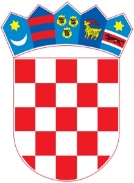 REPUBLIKA HRVATSKAVUKOVARSKO-SRIJEMSKA ŽUPANIJA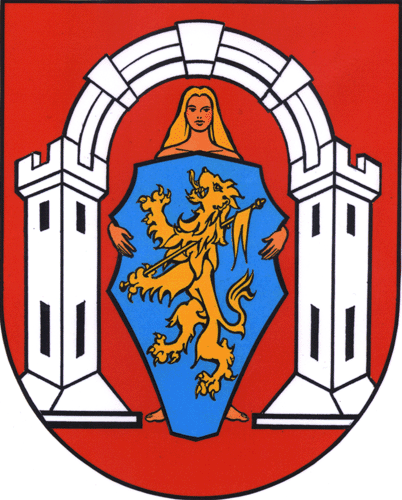 GRAD VUKOVARUPRAVNI ODJEL ZA FINANCIJE I NABAVUPonuditelj (naziv i adresa): ___________________________________Naručitelj : Grad Vukovar, Dr. Franje Tuđmana 1, 32 000 VUKOVARPRUŽANJE POMOĆI OZLIJEĐENIM I BOLESNIM ŽIVOTINJAMANA PODRUČJU GRADA VUKOVARAEvidencijski broj nabave: JeN-7/23-125«NE OTVARAJ».Red.        br.Podugovaratelj(naziv ili tvrtka,  sjedište, OIB)račun/IBAN i banka  podugovarateljaNaziv dijelova ugovora koji se daje u podugovor (predmet, količina)Vrijednost podugovora/ postotni dio ugovora(u eur bez PDV-a i %)1Cijena ponude bez PDV-a2Porez na dodanu vrijednost3Ukupna cijena ponude (s PDV-om)Red.        br.Podugovaratelj(naziv ili tvrtka,sjedište, OIB)račun/IBAN ibanka  podugovarateljaNaziv dijelovaugovora koji se dajeu podugovor(predmet, količina)Vrijednost podugovora/postotni dio ugovora onabavi koji se daje u podugovor(u EUR bez PDV-a i %)1Cijena ponude bez PDV-a2Porez na dodanu vrijednost3Ukupna cijena ponude (s PDV-om)